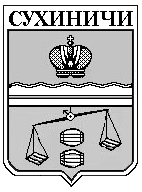 АДМИНИСТРАЦИЯ СЕЛЬСКОГО ПОСЕЛЕНИЯ«Село Брынь»Калужская областьПОСТАНОВЛЕНИЕОт 17.07.2018                                                                             №26                                                     Об отчете об исполнении бюджета СП «Село Брынь» за 1 полугодие 2018 года                     Рассмотрев  исполнение бюджета СП «Село Брынь» за 1 полугодие 2018 года,                                                ПОСТАНОВЛЯЕТ:1. Утвердить отчет об исполнении бюджета СП «Село Брынь» за 1 полугодие 2018 года по доходам в сумме 500916 рублей 53 копейки, по расходам в сумме 652843 рубля 55 копеек, с дефицитом  бюджета в сумме 151926 рублей 91 копейка.2. Утвердить исполнение доходов бюджета СП «Село Брынь» за 1 полугодие 2018 года согласно приложению №1 к настоящему постановлению.3. Утвердить исполнение расходов бюджета СП «Село Брынь» за 1 полугодие 2018 года по ведомственной структуре расходов согласно приложению №2 к настоящему постановлению.4. Утвердить исполнение расходов бюджета СП «Село Брынь» за 1 полугодие 2018 года по разделам, подразделам классификации расходов согласно приложению №3 к настоящему постановлению.5. Утвердить исполнение источников финансирования дефицита бюджета по кодам классификации источников финансирования дефицита бюджета СП «Село Брынь» за  1 полугодие 2018 года согласно приложению №4 к настоящему постановлению.	7. Направить отчет об исполнении бюджета СП «Село Брынь» за 1 полугодие 2018 года на рассмотрение в Сельскую Думу СП «Село Брынь».Глава администрацииСП «Село Брынь»                 _____________                Н.И.Паничева